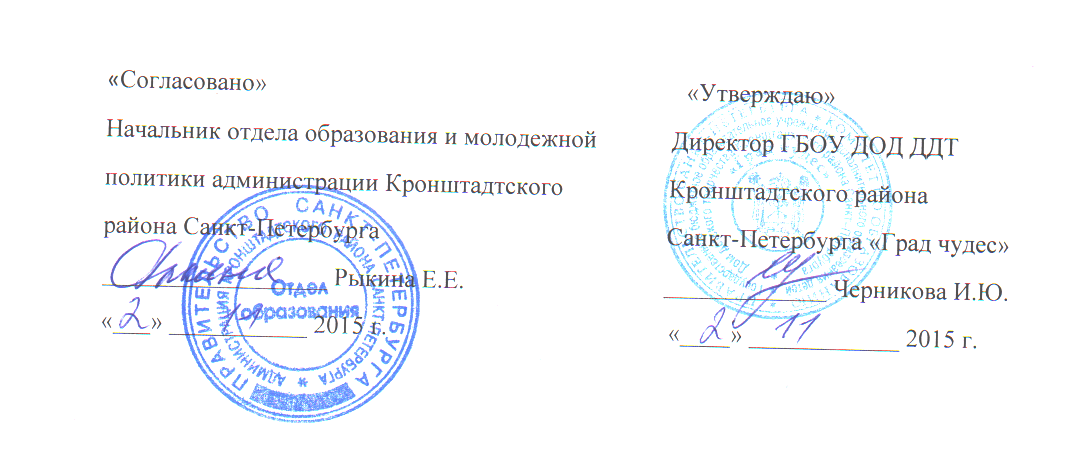 ПОЛОЖЕНИЕО ПРОВЕДЕНИИ РАЙОННОГО ЭТАПАI ВСЕРОССИЙСКОГО КОНКУРСА ДЕТСКОГО И ЮНОШЕСКОГО ТВОРЧЕСТВА«БАЗОВЫЕ НАЦИОНАЛЬНЫЕ ЦЕННОСТИ В ТВОРЧЕСТВЕ»Санкт-Петербург2015 1.  ОБЩИЕ ПОЛОЖЕНИЯ	  Положение разработано на основе Конституции Российской Федерации, Концепции духовно-нравственного развития и воспитания личности гражданина России, Федерального закона «Об образовании в Российской Федерации», Указа Президента Российской Федерации «О национальной стратегии действий в интересах детей на 2012-2017 годы», Государственной программы Российской Федерации «Развитие образования на 2013-2020 гг.», Государственной программы «Патриотическое воспитание граждан Российской Федерации на 2010-2015 гг.», в которых отражаются актуальные и перспективные задачи воспитания молодежи в России, Стратегии развития воспитания в Российской Федерации (2015-2025), Концепции развития дополнительного образования детей.АктуальностьАктуальность Конкурса определяет в настоящее время «низкий уровень этического, гражданско-патриотического, культурно-эстетического развития различных категорий детей», определенный в Национальной стратегии действий в интересах детей на 2012-2017 годы. В обществе востребованы новые эффективные инструменты и механизмы воспитания детей, обеспечивающие их социализацию, высокий уровень гражданственности, патриотичности, толерантности, законопослушное поведение. Задачей всего общества является мотивация внутренней активности саморазвития детской и подростковой субкультуры. Приоритетом государственной политики становится превращение жизненного пространства в мотивирующее пространство, определяющее самоактуализацию и самореализацию личности, где воспитание человека начинается с формирования мотивации к познанию, творчеству, труду, спорту, приобщению к ценностям и традициям многонациональной культуры российского народа. Приоритетная задача Российской Федерации – формирование новых поколений, обладающих знаниями и умениями, которые отвечают требованиям XXI века, разделяющих традиционные нравственные ценности, готовых к мирному созиданию и защите Родины. Ключевым инструментом решения этой задачи является воспитание детей. Стратегические ориентиры воспитания сформулированы Президентом Российской Федерации В.В. Путиным: «…Формирование гармоничной личности, воспитание гражданина России – зрелого, ответственного человека, в котором сочетается любовь к большой и малой родине, общенациональная и этническая идентичность, уважение к культуре, традициям людей, которые живут рядом».Основой Стратегии развития воспитания в Российской Федерации (2015-2025) являются базовые национальные ценности российского общества, закрепленные Конституцией Российской Федерации:       патриотизм – любовь к России, к своему народу, к своей малойРодине, служение Отечеству;      социальная солидарность – свобода личная и национальная, доверие к людям, институтам государства и гражданского общества, справедливость, милосердие, честь, достоинство;       гражданственность – служение Отечеству, правовое государство, гражданское общество, закон и правопорядок, поликультурный мир, свобода совести и вероисповедания;       семья – любовь и верность, здоровье, достаток, уважение к родителям, забота о старших и младших, забота о продолжении рода;       здоровье – здоровый образ жизни, здоровье физическое, социально-психологическое и духовное, физическая культура и спорт;       образование – знание, компетентность, самоопределение и самореализация в образовании, накопление человеческого капитала, образование в течение всей жизни;       труд и творчество – уважение к труду, творчество и созидание, целеустремлённость и настойчивость, развитие человеческого капитала;        наука – ценность знания, стремление к истине, научная картина мира;       традиционные российские религии – представления о вере, духовности, религиозной жизни человека, религиозное мировоззрение как часть сложной картины мира современного человека, толерантность, формируемая на основе межконфессионального диалога;       искусство и литература – красота, гармония, духовный мир человека, нравственный выбор, смысл жизни, эстетическое развитие, этическое развитие;       человечество – мир во всем мире, многообразие культур и народов, прогресс человечества, международное сотрудничество;        природа – эволюция, родная земля, заповедная природа, планета Земля, экологическое сознание.Участники Конкурса, отражая в своих работах все то, что связано с базовыми национальными ценностями, окружающими их в повседневной жизни, изображают в своей творческой работе своё видение базовых национальных ценностей, дети и юношество учатся видеть вокруг себя прекрасное, а значит – любить свою землю, свою Родину. Данный конкурс должен стать важным фактором, обеспечивающим социокультурную модернизацию общества.                   2.  УЧРЕДИТЕЛИ И ОРГАНИЗАТОРЫ2.1. На уровне Кронштадтского района организаторами Конкурса являются:Отдел образования и молодежной политики администрации Кронштадтского района Санкт-Петербурга;ГБОУ ДОД Дом детского творчества Кронштадтского района Санкт-Петербурга «Град чудес».Данный конкурс должен стать важным фактором, обеспечивающим социокультурную модернизацию общества.3.  ЦЕЛИ И ЗАДАЧИ КОНКУРСА3.1.    ЦЕЛЬ КОНКУРСАФормирование гармоничной личности, воспитание гражданина России на основе базовых национальных ценностей.3.2.    ЗАДАЧИ КОНКУРСА1.  Формирование гражданского самосознания, позитивного отношения подрастающего поколения к обществу, государству, закону, патриотизму, социальной солидарности, гражданственности, семье, труду, творчеству, науке, природе, традиционным российским религиям, искусству, литературе, природе, человечеству, человеку;2.  Развитие творческого потенциала через выражение своей гражданской позиции средствами изобразительного искусства и литературного творчества3.  Создание условий для самоопределения в мире ценностей и социализации.4.  Приобщение к отечественной и мировой культуре в целом;5.  Ориентация творческих работ на достижение современного национального воспитательного идеала;6.  Выявление и раскрытие молодых талантов номинациях «Рисунок», «Стихотворение» с авторскими творческими работами;7.  Создание среды для творческого общения.4.  УСЛОВИЯ ПРОВЕДЕНИЯ КОНКУРСА4.1.             Конкурс детского и юношеского творчества проводится в области изобразительного искусства и литературного творчества;4.2.  В Конкурсе могут принимать участие обучающиеся образовательных организаций: общего, профессионального, дополнительного образования, дошкольного образования;4.3.             Конкурс проводится в четырех возрастных категориях:– первая группа до 8 лет;– вторая группа 9-12 лет;– третья группа 13-17 лет;– четвертая группа 18- 21 год. 4.5. НОМИНАЦИИ КОНКУРСА«Рисунок». «Стихотворение».Тематика: базовые национальные ценностиТематика по номинациям: I.    Патриотизм:1.       Любовь к России.2.       Любовь к своему народу.3.       Любовь к своей малой родине.4.       Служение Отечеству. II.     Социальная солидарность:1.       Свобода личная.2.       Свобода национальная.3.       Доверие к людям.4.       Доверие к институтам государства.5.       Доверие к институтам гражданского общества.6.       Справедливость.7.       Милосердие.8.       Честь.9.       Достоинство. III.  Гражданственность:1.       Служение Отечеству.2.       Правовое государство.3.       Гражданское общество.4.       Закон.5.       Правопорядок.6.       Поликультурный мир.7.       Свобода совести.8.       Свобода вероисповедания.IV.Семья:1. Любовь.2. Верность.3. Здоровье.4. Достаток.5. Уважение к родителям.6. Забота о старших.7. Забота о младших.8. Забота о продолжении рода.V.Здоровье 1. Здоровый образ жизни.2. Здоровье физическое3. Социально-психологическое4. Духовное5. Физическая культура6. СпортVI. Образование1. Знание.2. Компетентность.3. Самоопределение в образовании.4. Самореализация в образовании.5. Накопление человеческого капитала.6. Образование в течение жизни. VII.Труд и творчество:1.       Уважение к труду.2.       Творчество.3.       Созидание.4.       Целеустремлённость.5.       Настойчивость. VIII. Наука:1.       Ценность знания.2.       Стремление к истине.3.       Научная картина мира. IX. Традиционные российские религии:1.       Представления о вере.2.       Представления о духовности.3.       Представления о религиозной жизни человека.4.       Представления о ценности религиозного мировоззрения.5.       Представления о толерантности. X. Искусство и литература:1.       Красота.2.       Гармония.3.       Духовный мир человека.4.       Нравственный выбор.5.       Смысл жизни.6.       Эстетическое развитие.7.       Этическое развитие. XI. Природа:1.       Эволюция.2.       Родная земля.3.       Заповедная природа.4.       Планета Земля.5.       Экологическое сознание.XII.Человечество:1.       Мир во всём мире.2.       Многообразие культур.3.       Многообразие народов.4.       Прогресс человечества.5.       Международное сотрудничество.4.6. Конкурсные работы отбираются по 71 номинации, в соответствии с базовыми национальными ценностями, закрепленными Конституцией Российской Федерации с базовыми национальными ценностями и ставшими основой Концепции духовно-нравственного развития и воспитания личности гражданина России и Стратегии развития воспитания в Российской Федерации (2015-2025). 4.7. Работы победителей Конкурса не рецензируются и не возвращаются.5.ЭТАПЫ ПРОВЕДЕНИЯ КОНКУРСА Конкурс проводится в четыре этапа с 4 октября 2015 по 1 мая 2016 года.I этап – в образовательной организации(дошкольная образовательная организация, общеобразовательная организация, профессиональная образовательная организация среднего профессионального образования, образовательная организация высшего образования, организация дополнительного образования) -с 4 октября по 10 ноября 2015 года.II этап - районный (с 20 ноября по 20 декабря 2015 года).В районном этапе Конкурса принимают участие победители I этапа.Для участия в районном этапе Конкурса подается заявка до 10 ноября 2015 года по установленной форме (приложение1) в ДДТ «Град чудес»: e-mail: grad_tchudes@mail.ru                    ответственное лицо- Бархатова Зоя Павловна,тел: 8-921-568-98-63.Работы на районный этап Конкурса принимаются с 20 ноября -7 декабря 2015 года. Для подготовки и проведения  районного этапа создается оргкомитет.Для оценки работ формируется жюри районного  этапа Конкурса.III этап - Региональный (с 1 февраля по 10 марта 2016 года). IV этап – Всероссийский (c 11 марта по 1 мая 2016 года).Во Всероссийском этапе Конкурса принимают участие победители Регионального этапа.6.  ТРЕБОВАНИЯ К КОНКУРСНЫМ РАБОТАМ:6.1.    Номинация «РИСУНОК».Работы, присылаемые на Конкурс, должны соответствовать следующим требованиям:работы выполняются в графической (карандашом) или живописной (акварелью, гуашью, пастелью, маслом, тушью) технике;размер работ составляет не менее 210 мм х 297мм и не более 30х40 см;работы имеют поля шириной не менее 0,5 см;работы оформляются паспарту по цвету номинации: патриотизм (красный), социальная солидарность (оранжевый), гражданственность (желтый), семья (зеленый), труд и творчество (голубой), наука (синий), традиционные российские религии (фиолетовый), искусство и литература (бардовый) , природа (салатный), человечество (сиреневый) и поля шириной 3 см;на оборотной стороне работы обязательно указываются: фамилия, имя, возраст автора, телефон для связи с родителями или официальными представителями автора (с указанием кода страны и населенного пункта), название рисунка, а также фамилия, имя, отчество педагога, полное наименование учебного заведения, его адрес;работа должна быть выполнена в том году, в котором проводится Конкурс.Работы, не соответствующие указанным требованиям, на Конкурс не принимаются.6.2.    Номинация «СТИХОТВОРЕНИЕ».Работы, присылаемые на Конкурс, должны соответствовать следующим требованиям:текст обязательно должен быть собственного сочинения и посвящен одной или нескольким базовым национальным ценностям;объём стихотворения не более 5 страниц; перед названием стихотворения обязательно указываются: фамилия, имя, возраст автора, телефон для связи с родителями или официальными представителями автора (с указанием кода страны и населенного пункта), а также фамилия, имя, отчество педагога, полное наименование учебного заведения, его адрес;работа должна быть выполнена в том году, в котором проводится Конкурс.Работы, не соответствующие указанным требованиям, на Конкурс не принимаются.7.  ПОДВЕДЕНИЕ ИТОГОВ КОНКУРСА, 7.1.Итоги районного этапа конкурса подводятся  в срок до 20 декабря 2015 года (о дате награждения будет сообщено дополнительно);Победители Конкурса получают диплом победителя.Критерии оценивания рисункаБаллы: 0 – рисунок не удовлетворяет данному критерию1 – рисунок частично удовлетворяет данному критерию2 – рисунков полной мере удовлетворяет данному критериюКритерии оценивания стихотворенияБаллы: 0 –творческая работа не удовлетворяет данному критерию1 –творческая работа частично удовлетворяет данному критерию2 –творческая работав полной мере удовлетворяет данному критериюПриложение 1Заявкана участие в районном этапе I Всероссийского Конкурса детского и юношеского творчества «Базовые национальные ценности в творчестве»Фамилия, имя, отчество автора (полностью)______________________________________Возраст ______________________Образовательная организация (полностью) контактный телефон.НоминацияНазвание работыФИО педагога, должность (полностью), контактный телефон.Руководитель      образовательного  учреждения№Критерии оценивания0121.Соответствие творческой работы заявленным целям, задачам и тематике Конкурса2.Соответствие названия творческой работы её содержанию3.Оригинальность замысла,раскрываемогов творческой работе4.Наличие сюжета, его смысловая законченность5.Выбор цветовой гаммы,гармоничное цветовое сочетание, качество композиционного решения6.Образность7.Соответствие требованиям к оформлению конкурсных работ8.Индивидуально-выразительное решение9.Самостоятельность10.Глубина освещения темыИТОГО:№Критерии оценивания0121.Соответствие творческой работы заявленным целям, задачам и тематике Конкурса2.Соответствие названия творческой работы её содержанию3.Оригинальность замысла, раскрываемогов творческой работе4.Ритмичность, качество рифм5.Лёгкость чтения, правильность и ясность фраз6.Образность7.Соответствие требованиям к оформлению конкурсных работ8.Индивидуально-выразительное решение9.Самостоятельность10.Глубина освещения темыИТОГО: